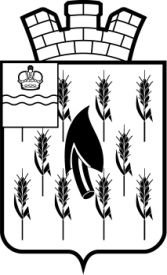 СОБРАНИЕ ПРЕДСТАВИТЕЛЕЙГОРОДСКОГО ПОСЕЛЕНИЯ«ПОСЕЛОК ВОРОТЫНСК»РЕШЕНИЕ	В соответствии с Бюджетным Кодексом Российской Федерации,Собрание представителей  Р Е Ш И Л О:1. Внести в решение Собрания представителей городского поселения «Поселок Воротынск» от 24.12.2019 г. № 37 «О бюджете городского поселения «Поселок Воротынск» на 2020 год и на плановый период 2021 и 2022 годов» (далее - Решение) следующие изменения и дополнения:1.1. Изложить пункт 1 статьи 1 Решения в следующей редакции:«1. Утвердить основные характеристики местного бюджета на 2020 год:общий объем доходов местного бюджета  в сумме 78 001 481 рубль 31 копейка, в том числе объем  безвозмездных поступлений в сумме 31 859 481 рубль 31 копейка;      общий объем расходов местного бюджета в сумме  81 985 335 рублей 15 копеек;объем бюджетных ассигнований Дорожного фонда городского поселения «Поселок Воротынск» в сумме 722 000 рублей;  верхний предел муниципального внутреннего долга городского поселения «Поселок Воротынск» на 1 января 2020 года  в сумме 0 рублей, в том числе верхний предел долга по муниципальным гарантиям в сумме 0 рублей;  дефицит местного бюджета в сумме 3 983 493 рубля 84 копейки;направить на погашение дефицита остатки средств, сложившиеся на 1 января 2020 года в сумме 3 983 493 рубля 84 копейки.».Приложения № 1, 3, 5, 6, 8, 10, 12, 16  к Решению изложить в новой редакции согласно приложениям № 1, 2, 3, 4, 5, 6, 7, 8 к настоящему Решению соответственно.2. Настоящее решение вступает в силу со дня его официального опубликования и распространяется  на правоотношения, возникшие с 1 января 2020 года.     04 февраля 2020 года№ 02  № 02  О внесении изменений и дополнений в решение Собрания представителей городского поселения «Поселок Воротынск» от 24.12.2019г. № 37 «О бюджете городского поселения «Поселок Воротынск» на 2020 год и на плановый период 2021 и 2022 годов»О внесении изменений и дополнений в решение Собрания представителей городского поселения «Поселок Воротынск» от 24.12.2019г. № 37 «О бюджете городского поселения «Поселок Воротынск» на 2020 год и на плановый период 2021 и 2022 годов»Глава ГП «Поселок Воротынск»О.И.Литвинова